KARTA TŁUMACZEŃ USTNYCH                                                     Zał. Nr 4 do Umowy z dnia……    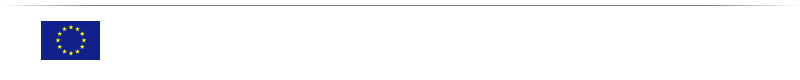 Imię i nazwisko tłumacza ustnego:
Język:Imię i nazwisko tłumacza ustnego:
Język:Imię i nazwisko tłumacza ustnego:
Język:Imię i nazwisko tłumacza ustnego:
Język:Miesiąc i rok:
Miesiąc i rok:
Miesiąc i rok:
Miesiąc i rok:
Lp.Imię i nazwisko cudzoziemcaData, godzina rozpoczęcia konsultacji – godzina     zakończenia konsultacjiPodpis cudzoziemca (po wypełnieniu wszystkich pól)